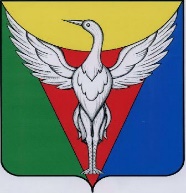 ЧЕЛЯБИНСКАЯ ОБЛАСТЬСОВЕТ ДЕПУТАТОВ   ЛЫСКОВСКОГО СЕЛЬСКОГО ПОСЕЛЕНИЯОКТЯБРЬСКОГО МУНИЦИПАЛЬНОГО РАЙОНАР Е Ш Е Н И Еот  25.12.2020 г. № 16О внесении измененийв Решение Совета депутатовот 13.12.2019 г. № 118«О бюджете Лысковскогосельского поселения на 2020 год и на плановый период 2021 и 2022 годов»	В соответствии с Уставом Лысковского сельского поселения Совет депутатов Лысковского сельского поселенияРЕШАЕТ: Внести в Решение Совета депутатов Лысковского сельского поселения от 13.12.2019 г. № 118 «О бюджете Лысковского сельского поселения на 2020 год и на плановый период 2021 и 2022 годов» следующие изменения:в части 1статьи 1:в пункте 1 цифры «6 573,82», заменить цифрами «6 474,63», цифры        «6 145,71», заменить цифрами «6 046,52»в пункте 2 цифры «7 040,12» , заменить цифрами «6 940,93»2) приложение 4 изложить в новой редакции (приложение 1 к настоящему Решению);3) приложение 5 изложить в новой редакции (приложение 2 к настоящему Решению);4) приложение 6 изложить в новой редакции (приложение 3 к настоящему Решению).Глава Лысковского сельского поселения				                 В.И. Оплетаевк  Решению Совета депутатов Лысковского сельского поселения от 25.12.2020 г. № 16       "О внесении изменений в Решение Совета депутатов от 13.12.2019 г. № 118 «О бюджете Лысковскогосельского поселения на 2020 год и на плановый период 2021 и 2022 годов»"к  Решению Совета депутатов Лысковского сельского поселения от 25.12.2020 г. № 16       "О внесении изменений в Решение Совета депутатов от 13.12.2019 г. № 118 «О бюджете Лысковскогосельского поселения на 2020 год и на плановый период 2021 и 2022 годов»"к  Решению Совета депутатов Лысковского сельского поселения от 25.12.2020 г. № 16       "О внесении изменений в Решение Совета депутатов от 13.12.2019 г. № 118 «О бюджете Лысковскогосельского поселения на 2020 год и на плановый период 2021 и 2022 годов»"к  Решению Совета депутатов Лысковского сельского поселения от 25.12.2020 г. № 16       "О внесении изменений в Решение Совета депутатов от 13.12.2019 г. № 118 «О бюджете Лысковскогосельского поселения на 2020 год и на плановый период 2021 и 2022 годов»""Приложение 4"Приложение 4"Приложение 4"Приложение 4к решению Совета депутатовк решению Совета депутатовк решению Совета депутатовк решению Совета депутатовЛысковского сельского поселенияЛысковского сельского поселенияЛысковского сельского поселенияЛысковского сельского поселения"О бюджете Лысковского сельского"О бюджете Лысковского сельского"О бюджете Лысковского сельского"О бюджете Лысковского сельскогопоселения на 2020 год и на плановый поселения на 2020 год и на плановый поселения на 2020 год и на плановый поселения на 2020 год и на плановый период 2021 и 2022 годов"период 2021 и 2022 годов"период 2021 и 2022 годов"период 2021 и 2022 годов"от 13.12.2019 года № 118от 13.12.2019 года № 118от 13.12.2019 года № 118от 13.12.2019 года № 118Распределение бюджетных ассигнований по  целевым статьям (муниципальным программам и  непрограммным направлениям деятельности), группам видов расходов, разделаи и подразделам классификации расходов  бюджетов  на 2020 год и на плановый период 2021 и 2022 годовРаспределение бюджетных ассигнований по  целевым статьям (муниципальным программам и  непрограммным направлениям деятельности), группам видов расходов, разделаи и подразделам классификации расходов  бюджетов  на 2020 год и на плановый период 2021 и 2022 годовРаспределение бюджетных ассигнований по  целевым статьям (муниципальным программам и  непрограммным направлениям деятельности), группам видов расходов, разделаи и подразделам классификации расходов  бюджетов  на 2020 год и на плановый период 2021 и 2022 годовРаспределение бюджетных ассигнований по  целевым статьям (муниципальным программам и  непрограммным направлениям деятельности), группам видов расходов, разделаи и подразделам классификации расходов  бюджетов  на 2020 год и на плановый период 2021 и 2022 годовРаспределение бюджетных ассигнований по  целевым статьям (муниципальным программам и  непрограммным направлениям деятельности), группам видов расходов, разделаи и подразделам классификации расходов  бюджетов  на 2020 год и на плановый период 2021 и 2022 годовРаспределение бюджетных ассигнований по  целевым статьям (муниципальным программам и  непрограммным направлениям деятельности), группам видов расходов, разделаи и подразделам классификации расходов  бюджетов  на 2020 год и на плановый период 2021 и 2022 годов(тыс. руб.)НаименованиеЦелевая статьяГруппа видов расходовРазделПодраздел2020 год2021 год2022 годНаименованиеЦелевая статьяГруппа видов расходовРазделПодраздел2020 год2021 год2022 годВСЕГО:6 940,933 750,623 986,52Муниципальная программа Лысковского сельского поселения "Благоустройство населенных пунктов Лысковского сельского поселения Октябрьского муниципального района Челябинской области"0100000000557,770,000,00Уличное освещение0100060100472,860,000,00Закупка товаров, работ и услуг для обеспечения государственных (муниципальных) нужд0100060100200472,860,000,00Благоустройство01000601002000503472,860,000,00Организация ритуальных услуг и содержание мест захоронения010006020012,400,000,00Закупка товаров, работ и услуг для обеспечения государственных (муниципальных) нужд010006020020012,400,000,00Благоустройство0100060200200050312,400,000,00Прочие мероприятия по благоустройству сельских поселений010006040072,510,000,00Закупка товаров, работ и услуг для обеспечения государственных (муниципальных) нужд010006040020072,510,000,00Благоустройство0100060400200050372,510,000,00Муниципальная программа Лысковского сельского поселения "Развитие культуры Лысковского сельского поселения"02000000002 283,351 211,701 211,70Осуществление мер социальной поддержки граждан, работающих и проживающих в сельских населенных пунктах и рабочих поселках Челябинской области020002838043,6535,3035,30Социальное обеспечение и иные выплаты населению020002838030043,6535,3035,30Культура0200028380300080143,6535,3035,30Учреждения культуры02000440001 083,5410,0010,00Расходы на выплаты персоналу в целях обеспечения выполнения функций государственными (муниципальными) органами, казенными учреждениями, органами управления государственными внебюджетными фондами02000440001002,540,000,00Культура020004400010008012,540,000,00Закупка товаров, работ и услуг для обеспечения государственных (муниципальных) нужд02000440002001 079,6910,0010,00Культура020004400020008011 079,6910,0010,00Иные бюджетные ассигнования02000440008001,310,000,00Культура020004400080008011,310,000,00Частичная компенсация дополнительных расходов на повышение оплаты труда работников бюджетной сфера и иные цели02000716801 156,161 166,401 166,40Расходы на выплаты персоналу в целях обеспечения выполнения функций государственными (муниципальными) органами, казенными учреждениями, органами управления государственными внебюджетными фондами02000716801001 156,161 166,401 166,40Культура020007168010008011 156,161 166,401 166,40Муниципальная программа Лысковского сельского поселения "Развитие дорожного хозяйства в Лысковском сельском поселении"0400000000790,34901,701 149,40Капитальный ремонт, ремонт и содержание автомобильных дорог общего пользования местного значения0400015600790,34901,701 149,40Закупка товаров, работ и услуг для обеспечения государственных (муниципальных) нужд0400015600200790,34901,701 149,40Дорожное хозяйство (дорожные фонды)04000156002000409790,34901,701 149,40Муниципальная программа Лысковского сельского поселения "Организация системы обращения с отходами, в том числе с твердыми коммунальными отходами, на территории Лысковского сельского поселения Октябрьского муниципального района Челябинской области"0500000000101,250,000,00Федеральный проект "Комплексная систеиа обращения с твердыми коммунальными отходами"050G200000101,250,000,00Создание и содержание мест(площадок) накопления твёрдых коммунальных отходов050G243120101,250,000,00Закупка товаров, работ и услуг для обеспечения государственных (муниципальных) нужд050G243120200101,250,000,00Благоустройство050G2431202000503101,250,000,00Непрограммные направления деятельности99000000003 208,231 637,221 625,42Проведение выборов в муниципальном образовании9900000200150,000,000,00Иные бюджетные ассигнования9900000200800150,000,000,00Обеспечение проведения выборов и референдумов99000002008000107150,000,000,00Мероприятия в области коммунального хозяйства9900016100185,360,000,00Закупка товаров, работ и услуг для обеспечения государственных (муниципальных) нужд9900016100200185,360,000,00Коммунальное хозяйство99000161002000502185,360,000,00Глава муниципального образования9900020300471,71458,63458,63Расходы на выплаты персоналу в целях обеспечения выполнения функций государственными (муниципальными) органами, казенными учреждениями, органами управления государственными внебюджетными фондами9900020300100471,71458,63458,63Функционирование высшего должностного лица субъекта Российской Федерации и муниципального образования99000203001000102471,71458,63458,63Финансовое обеспечение выполения функций муниципальными органами99000204002 191,861 131,171 116,97Расходы на выплаты персоналу в целях обеспечения выполнения функций государственными (муниципальными) органами, казенными учреждениями, органами управления государственными внебюджетными фондами99000204001001 203,261 131,171 116,97Функционирование Правительства Российской Федерации, высших исполнительных органов государственной власти субъектов Российской Федерации, местных администраций990002040010001041 203,261 131,171 116,97Закупка товаров, работ и услуг для обеспечения государственных (муниципальных) нужд9900020400200977,400,000,00Функционирование Правительства Российской Федерации, высших исполнительных органов государственной власти субъектов Российской Федерации, местных администраций99000204002000104964,600,000,00Профессиональная подготовка, переподготовка и повышение квалификации9900020400200070512,800,000,00Иные бюджетные ассигнования990002040080011,200,000,00Функционирование Правительства Российской Федерации, высших исполнительных органов государственной власти субъектов Российской Федерации, местных администраций9900020400800010411,200,000,00Другие мероприятия по реализации государственных функций9900021500105,480,000,00Закупка товаров, работ и услуг для обеспечения государственных (муниципальных) нужд9900021500200105,480,000,00Другие общегосударственные вопросы99000215002000113105,480,000,00Осуществление первичного воинского учета на территориях, где отсутствуют военные комиссариаты990005118051,9847,3249,72Расходы на выплаты персоналу в целях обеспечения выполнения функций государственными (муниципальными) органами, казенными учреждениями, органами управления государственными внебюджетными фондами990005118010047,2643,7046,10Мобилизационная и вневойсковая подготовка9900051180100020347,2643,7046,10Закупка товаров, работ и услуг для обеспечения государственных (муниципальных) нужд99000511802004,723,623,62Мобилизационная и вневойсковая подготовка990005118020002034,723,623,62Участие в организации деятельности по накоплению (в том числе раздельному накоплению) и транспортированию твердых коммунальных отходов990006030033,750,000,00Закупка товаров, работ и услуг для обеспечения государственных (муниципальных) нужд990006030020033,750,000,00Благоустройство9900060300200050333,750,000,00Оценка недвижимости, признание прав и регулирование отношений по муниципальной собственности990008220018,000,000,00Закупка товаров, работ и услуг для обеспечения государственных (муниципальных) нужд990008220020018,000,000,00Другие общегосударственные вопросы9900082200200011318,000,000,00Создание административных комиссий и определение перечня должностных лиц, уполномоченных составлять протоколы об административных правонарушениях, а также осуществление органами местного самоуправления муниципальных районов полномочий органов государственной власти Челябинской области по расчету и предоставлению субвенций бюджетам городских и сельских поселений на осуществление государственного полномочия по определению перечня должностных лиц, уполномоченных составлять протоколы об административных правонарушениях, предусмотренных Законом Челябинской области «Об административных комиссиях и о наделении органов местного самоуправления государственными полномочиями по созданию административных комиссий и определению перечня должностных лиц, уполномоченных составлять протоколы об административных правонарушениях»99000990900,100,100,10Закупка товаров, работ и услуг для обеспечения государственных (муниципальных) нужд99000990902000,100,100,10Другие общегосударственные вопросы990009909020001130,100,100,10 Приложение 2 к  Решению Совета депутатов Лысковского сельского поселения от 25.12.2020 г. № 16                " О внесении изменений   в  Решение Совета  депутатов   от 13.12.2019 г. № 118 «О бюджете Лысковского сельского поселения на 2020 год и на плановый период 2021 и 2022 год»"к  Решению Совета депутатов Лысковского сельского поселения от 25.12.2020 г. № 16                " О внесении изменений   в  Решение Совета  депутатов   от 13.12.2019 г. № 118 «О бюджете Лысковского сельского поселения на 2020 год и на плановый период 2021 и 2022 год»"к  Решению Совета депутатов Лысковского сельского поселения от 25.12.2020 г. № 16                " О внесении изменений   в  Решение Совета  депутатов   от 13.12.2019 г. № 118 «О бюджете Лысковского сельского поселения на 2020 год и на плановый период 2021 и 2022 год»"к  Решению Совета депутатов Лысковского сельского поселения от 25.12.2020 г. № 16                " О внесении изменений   в  Решение Совета  депутатов   от 13.12.2019 г. № 118 «О бюджете Лысковского сельского поселения на 2020 год и на плановый период 2021 и 2022 год»" "Приложение 5  к Решению Совета депутатов  к Решению Совета депутатов  к Решению Совета депутатов  Лысковского сельского  Лысковского сельского  Лысковского сельского  поселения "О бюджете Лысковского  поселения "О бюджете Лысковского  поселения "О бюджете Лысковского   сельского поселения   сельского поселения   сельского поселения  на 2020 год и на плановый период  на 2020 год и на плановый период  на 2020 год и на плановый период  2021 и 2022 годов"  2021 и 2022 годов"  2021 и 2022 годов" от 13.12.2019 года № 118от 13.12.2019 года № 118от 13.12.2019 года № 118Ведомственная структура Ведомственная структура Ведомственная структура расходов  бюджета Лысковского сельского поселения на 2020 год и на плановый период 2021 и 2022 годоврасходов  бюджета Лысковского сельского поселения на 2020 год и на плановый период 2021 и 2022 годоврасходов  бюджета Лысковского сельского поселения на 2020 год и на плановый период 2021 и 2022 годоврасходов  бюджета Лысковского сельского поселения на 2020 год и на плановый период 2021 и 2022 годоврасходов  бюджета Лысковского сельского поселения на 2020 год и на плановый период 2021 и 2022 годоврасходов  бюджета Лысковского сельского поселения на 2020 год и на плановый период 2021 и 2022 годоврасходов  бюджета Лысковского сельского поселения на 2020 год и на плановый период 2021 и 2022 годов (тыс. руб.)НаименованиеВедомствоРаздел ПодразделЦелевая статьяГруппа вида расходов2020 год2021 год2022 годНаименованиеВедомствоРаздел ПодразделЦелевая статьяГруппа вида расходов2020 год2021 год2022 годВСЕГО:6 940,933 750,623 986,52Администрация Лысковского сельского поселения1166 940,933 750,623 986,52ОБЩЕГОСУДАРСТВЕННЫЕ ВОПРОСЫ116012 924,341 589,901 575,70Функционирование высшего должностного лица субъекта Российской Федерации и муниципального образования1160102471,71458,63458,63Непрограммные направления деятельности11601029900000000471,71458,63458,63Глава муниципального образования11601029900020300471,71458,63458,63Расходы на выплаты персоналу в целях обеспечения выполнения функций государственными (муниципальными) органами, казенными учреждениями, органами управления государственными внебюджетными фондами11601029900020300100471,71458,63458,63Функционирование Правительства Российской Федерации, высших исполнительных органов государственной власти субъектов Российской Федерации, местных администраций11601042 179,061 131,171 116,97Непрограммные направления деятельности116010499000000002 179,061 131,171 116,97Финансовое обеспечение выполения функций муниципальными органами116010499000204002 179,061 131,171 116,97Расходы на выплаты персоналу в целях обеспечения выполнения функций государственными (муниципальными) органами, казенными учреждениями, органами управления государственными внебюджетными фондами116010499000204001001 203,261 131,171 116,97Закупка товаров, работ и услуг для обеспечения государственных (муниципальных) нужд11601049900020400200964,600,000,00Иные бюджетные ассигнования1160104990002040080011,200,000,00Обеспечение проведения выборов и референдумов1160107150,000,000,00Непрограммные направления деятельности11601079900000000150,000,000,00Проведение выборов в муниципальном образовании11601079900000200150,000,000,00Иные бюджетные ассигнования11601079900000200800150,000,000,00Другие общегосударственные вопросы1160113123,580,100,10Непрограммные направления деятельности11601139900000000123,580,100,10Другие мероприятия по реализации государственных функций11601139900021500105,480,000,00Закупка товаров, работ и услуг для обеспечения государственных (муниципальных) нужд11601139900021500200105,480,000,00Оценка недвижимости, признание прав и регулирование отношений по муниципальной собственности1160113990008220018,000,000,00Закупка товаров, работ и услуг для обеспечения государственных (муниципальных) нужд1160113990008220020018,000,000,00Создание административных комиссий и определение перечня должностных лиц, уполномоченных составлять протоколы об административных правонарушениях, а также осуществление органами местного самоуправления муниципальных районов полномочий органов государственной власти Челябинской области по расчету и предоставлению субвенций бюджетам городских и сельских поселений на осуществление государственного полномочия по определению перечня должностных лиц, уполномоченных составлять протоколы об административных правонарушениях, предусмотренных Законом Челябинской области «Об административных комиссиях и о наделении органов местного самоуправления государственными полномочиями по созданию административных комиссий и определению перечня должностных лиц, уполномоченных составлять протоколы об административных правонарушениях»116011399000990900,100,100,10Закупка товаров, работ и услуг для обеспечения государственных (муниципальных) нужд116011399000990902000,100,100,10НАЦИОНАЛЬНАЯ ОБОРОНА1160251,9847,3249,72Мобилизационная и вневойсковая подготовка116020351,9847,3249,72Непрограммные направления деятельности1160203990000000051,9847,3249,72Осуществление первичного воинского учета на территориях, где отсутствуют военные комиссариаты1160203990005118051,9847,3249,72Расходы на выплаты персоналу в целях обеспечения выполнения функций государственными (муниципальными) органами, казенными учреждениями, органами управления государственными внебюджетными фондами1160203990005118010047,2643,7046,10Закупка товаров, работ и услуг для обеспечения государственных (муниципальных) нужд116020399000511802004,723,623,62НАЦИОНАЛЬНАЯ ЭКОНОМИКА11604790,34901,701 149,40Дорожное хозяйство (дорожные фонды)1160409790,34901,701 149,40Муниципальная программа Лысковского сельского поселения "Развитие дорожного хозяйства в Лысковском сельском поселении"11604090400000000790,34901,701 149,40Капитальный ремонт, ремонт и содержание автомобильных дорог общего пользования местного значения11604090400015600790,34901,701 149,40Закупка товаров, работ и услуг для обеспечения государственных (муниципальных) нужд11604090400015600200790,34901,701 149,40ЖИЛИЩНО-КОММУНАЛЬНОЕ ХОЗЯЙСТВО11605878,130,000,00Коммунальное хозяйство1160502185,360,000,00Непрограммные направления деятельности11605029900000000185,360,000,00Мероприятия в области коммунального хозяйства11605029900016100185,360,000,00Закупка товаров, работ и услуг для обеспечения государственных (муниципальных) нужд11605029900016100200185,360,000,00Благоустройство1160503692,770,000,00Муниципальная программа Лысковского сельского поселения "Благоустройство населенных пунктов Лысковского сельского поселения Октябрьского муниципального района Челябинской области"11605030100000000557,770,000,00Уличное освещение11605030100060100472,860,000,00Закупка товаров, работ и услуг для обеспечения государственных (муниципальных) нужд11605030100060100200472,860,000,00Организация ритуальных услуг и содержание мест захоронения1160503010006020012,400,000,00Закупка товаров, работ и услуг для обеспечения государственных (муниципальных) нужд1160503010006020020012,400,000,00Прочие мероприятия по благоустройству сельских поселений1160503010006040072,510,000,00Закупка товаров, работ и услуг для обеспечения государственных (муниципальных) нужд1160503010006040020072,510,000,00Муниципальная программа Лысковского сельского поселения "Организация системы обращения с отходами, в том числе с твердыми коммунальными отходами, на территории Лысковского сельского поселения Октябрьского муниципального района Челябинской области"11605030500000000101,250,000,00Федеральный проект "Комплексная систеиа обращения с твердыми коммунальными отходами"1160503050G200000101,250,000,00Создание и содержание мест(площадок) накопления твёрдых коммунальных отходов1160503050G243120101,250,000,00Закупка товаров, работ и услуг для обеспечения государственных (муниципальных) нужд1160503050G243120200101,250,000,00Непрограммные направления деятельности1160503990000000033,750,000,00Участие в организации деятельности по накоплению (в том числе раздельному накоплению) и транспортированию твердых коммунальных отходов1160503990006030033,750,000,00Закупка товаров, работ и услуг для обеспечения государственных (муниципальных) нужд1160503990006030020033,750,000,00ОБРАЗОВАНИЕ1160712,800,000,00Профессиональная подготовка, переподготовка и повышение квалификации116070512,800,000,00Непрограммные направления деятельности1160705990000000012,800,000,00Финансовое обеспечение выполения функций муниципальными органами1160705990002040012,800,000,00Закупка товаров, работ и услуг для обеспечения государственных (муниципальных) нужд1160705990002040020012,800,000,00КУЛЬТУРА, КИНЕМАТОГРАФИЯ116082 283,351 211,701 211,70Культура11608012 283,351 211,701 211,70Муниципальная программа Лысковского сельского поселения "Развитие культуры Лысковского сельского поселения"116080102000000002 283,351 211,701 211,70Осуществление мер социальной поддержки граждан, работающих и проживающих в сельских населенных пунктах и рабочих поселках Челябинской области1160801020002838043,6535,3035,30Социальное обеспечение и иные выплаты населению1160801020002838030043,6535,3035,30Учреждения культуры116080102000440001 083,5410,0010,00Расходы на выплаты персоналу в целях обеспечения выполнения функций государственными (муниципальными) органами, казенными учреждениями, органами управления государственными внебюджетными фондами116080102000440001002,540,000,00Закупка товаров, работ и услуг для обеспечения государственных (муниципальных) нужд116080102000440002001 079,6910,0010,00Иные бюджетные ассигнования116080102000440008001,310,000,00Частичная компенсация дополнительных расходов на повышение оплаты труда работников бюджетной сфера и иные цели116080102000716801 156,161 166,401 166,40Расходы на выплаты персоналу в целях обеспечения выполнения функций государственными (муниципальными) органами, казенными учреждениями, органами управления государственными внебюджетными фондами116080102000716801001 156,161 166,401 166,40"О бюджете Лысковского сельского"О бюджете Лысковского сельского"О бюджете Лысковского сельскогопоселения на 2020 год и на  плановыйпоселения на 2020 год и на  плановыйпоселения на 2020 год и на  плановыйпериод 2021 и 2022 годов"период 2021 и 2022 годов"период 2021 и 2022 годов"от  13.12.2019 год      № 118от  13.12.2019 год      № 118от  13.12.2019 год      № 118Распределение бюджетных ассигнований по разделам и подразделам   классификации расходов бюджетов на 2020 год и на плановый период 2021 и 2022 годовРаспределение бюджетных ассигнований по разделам и подразделам   классификации расходов бюджетов на 2020 год и на плановый период 2021 и 2022 годовРаспределение бюджетных ассигнований по разделам и подразделам   классификации расходов бюджетов на 2020 год и на плановый период 2021 и 2022 годовРаспределение бюджетных ассигнований по разделам и подразделам   классификации расходов бюджетов на 2020 год и на плановый период 2021 и 2022 годовРаспределение бюджетных ассигнований по разделам и подразделам   классификации расходов бюджетов на 2020 год и на плановый период 2021 и 2022 годовРаспределение бюджетных ассигнований по разделам и подразделам   классификации расходов бюджетов на 2020 год и на плановый период 2021 и 2022 годов (тыс. руб.)НаименованиеРазделПодраздел2020 год2021 год2022 годНаименованиеРазделПодраздел2020 год2021 год2022 годВСЕГО:6 940,933 750,623 986,52ОБЩЕГОСУДАРСТВЕННЫЕ ВОПРОСЫ012 924,341 589,901 575,70Функционирование высшего должностного лица субъекта Российской Федерации и муниципального образования0102471,71458,63458,63Функционирование Правительства Российской Федерации, высших исполнительных органов государственной власти субъектов Российской Федерации, местных администраций01042 179,061 131,171 116,97Обеспечение проведения выборов и референдумов0107150,000,000,00Другие общегосударственные вопросы0113123,580,100,10НАЦИОНАЛЬНАЯ ОБОРОНА0251,9847,3249,72Мобилизационная и вневойсковая подготовка020351,9847,3249,72НАЦИОНАЛЬНАЯ ЭКОНОМИКА04790,34901,701 149,40Дорожное хозяйство (дорожные фонды)0409790,34901,701 149,40ЖИЛИЩНО-КОММУНАЛЬНОЕ ХОЗЯЙСТВО05878,130,000,00Коммунальное хозяйство0502185,360,000,00Благоустройство0503692,770,000,00ОБРАЗОВАНИЕ0712,800,000,00Профессиональная подготовка, переподготовка и повышение квалификации070512,800,000,00КУЛЬТУРА, КИНЕМАТОГРАФИЯ082 283,351 211,701 211,70Культура08012 283,351 211,701 211,70